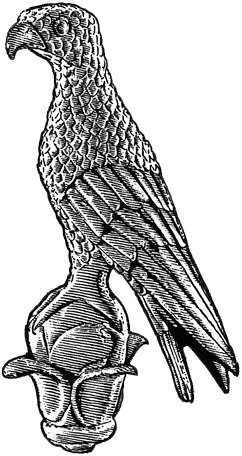 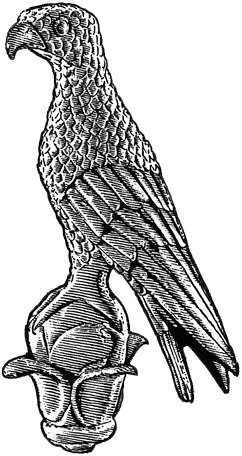 ΕΝΤΥΠΟ ΕΠΙΚΑΙΡΟΠΟΙΗΣΗΣ ΠΡΟΣΩΠΙΚΩΝ ΣΤΟΙΧΕΙΩΝ ΦΟΙΤΗΤΗΥΠΕΥΘΥΝΗ ΔΗΛΩΣΗ ΣΥΜΠΛΗΡΩΣΗΣ ΣΤΑΤΙΣΤΙΚΟΥ ΔΕΛΤΙΟΥΥΠΕΥΘΥΝΗ ΔΗΛΩΣΗ(άρθρο 8, Ν.1599/1986)Με ατομική μου ευθύνη και γνωρίζοντας τις κυρώσεις, που προβλέπονται από τις διατάξεις της παρ. 6 του άρθρου 22 του Ν. 1599/1986, δηλώνω ότι έχω συμπληρώσει το Ατομικό Στατιστικό Δελτίο Φοιτητή για την Ετήσια Στατιστική Έρευνα Ανώτατης Εκπαίδευσης, κατά την ηλεκτρονική μου εγγραφή.Πρέβεζα, …./……./2019
 (Υπογραφή)ΟΔΗΓΙΕΣ ΓΙΑ ΤΗΝ ΠΙΣΤΟΠΟΙΗΣΗ ΤΑΥΤΟΠΡΟΣΩΠΙΑΣ ΤΩΝ ΠΡΩΤΟΕΤΩΝ ΦΟΙΤΗΤΩΝΑκαδημαϊκό Έτος 2019-2020Για την πιστοποίηση της ταυτοπροσωπίας και την ολοκλήρωση της εγγραφής τους, οι πρωτοετείς φοιτητές οφείλουν να καταθέσουν αυτοπροσώπως ή με εξουσιοδοτημένο άτομο* ή να αποστείλουν στη Γραμματεία του Τμήματος  ταχυδρομικά ή με υπηρεσία ταχυμεταφοράς, τα εξής επιπλέον δικαιολογητικά από 30 Σεπτεμβρίου 2019 μέχρι 11 Οκτωβρίου 2019:Εκτυπωμένη και υπογεγραμμένη την Αίτηση Εγγραφής, την οποία υπέβαλαν στην ηλεκτρονική πλατφόρμα των εγγραφών και η οποία περιλαμβάνει μοναδικό Αριθμό Πρωτοκόλλου. Εάν για οποιονδήποτε λόγο έγινε λανθασμένη καταχώρηση των προσωπικών στοιχείων τους στο σύστημα, υπάρχει η δυνατότητα διόρθωσης των στοιχείων αυτών κατά την προσέλευσή τους στη Γραμματεία. Εάν οι φοιτητές αποστείλουν τα δικαιολογητικά και δεν προσέλθουν  αυτοπροσώπως, στο έντυπο πρέπει να υπάρχει Βεβαίωση του γνήσιου της υπογραφής από Κ.Ε.Π. Υπογεγραμμένο Έντυπο Επικαιροποίησης Προσωπικών Στοιχείων Φοιτητή – Υπεύθυνη Δήλωση Ατομικού Στατιστικού Δελτίου. Εάν οι φοιτητές αποστείλουν τα δικαιολογητικά και δεν προσέλθουν  αυτοπροσώπως, στο έντυπο πρέπει να υπάρχει Βεβαίωση του γνήσιου της υπογραφής από Κ.Ε.Π. Εκτυπωμένο και υπογεγραμμένο το έντυπο Δήλωση Ενημέρωσης για τον Κανονισμό Προσωπικών Δεδομένων. Εάν οι φοιτητές αποστείλουν τα δικαιολογητικά και δεν προσέλθουν  αυτοπροσώπως, στο έντυπο πρέπει να υπάρχει Βεβαίωση του γνήσιου της υπογραφής από Κ.Ε.Π. Ευκρινές φωτοαντίγραφο της Αστυνομικής Ταυτότητας (και τις 2 όψεις) του πρωτοετή φοιτητή (δε χρειάζεται επικύρωση).Μία (1) φωτογραφία του φοιτητή, τύπου Αστυνομικής Ταυτότητας.ΕΙΔΙΚΕΣ ΠΕΡΙΠΤΩΣΕΙΣΒεβαίωση Διαγραφής (Αποφοιτήριο) από Ακαδημαϊκό Τμήμα προηγούμενης εγγραφής. (Αφορά μόνο τους φοιτητές που είχαν εγγραφεί στο παρελθόν σε άλλο Ακαδημαϊκό Τμήμα και δεν το δήλωσαν κατά την φετινή ηλεκτρονική εγγραφή τους στο αντίστοιχο πεδίο ώστε να γίνει ηλεκτρονικά).Εάν οι φοιτητές δεν συμπλήρωσαν το Ατομικό Στατιστικό Δελτίο Φοιτητή κατά την ηλεκτρονική τους εγγραφή, έχουν τη δυνατότητα να εισέλθουν εκ νέου στο σύστημα για να το συμπληρώσουν.*Η κατάθεση των απαραίτητων δικαιολογητικών για την πιστοποίηση της ταυτοπροσωπίας και την ολοκλήρωση της εγγραφής μέσα στις ανακοινωθείσες ημερομηνίες, είναι δυνατό να γίνει και από νομίμως εξουσιοδοτημένο πρόσωπο. Το νομίμως εξουσιοδοτημένο πρόσωπο θα πρέπει να έχει μαζί του και να καταθέσει στη Γραμματεία του Τμήματος τη νόμιμη εξουσιοδότηση καθώς και αντίγραφο της Αστυνομικής του Ταυτότητας, μαζί με τα δικαιολογητικά του πρωτοετή φοιτητή. 